The Sustainable Development Goals for Education: Issues for Curriculum, Labour Markets and Assessment   Keith M LewinEmeritus Professor of Development and International Development in EducationUniversity of Sussex		Seminar, Ministry of Education: February 27th, 2020The Sustainable Development Goals (SDGs) were agreed in 2015 and member states of the UN have committed themselves to achieve the goals by 2030. At the core of the SDGs is the ambition to change the course of development. Many agencies including the Intergovernmental Panel on Climate Change have drawn attention to the many changes that are needed to protect the biosphere, maintain bio-diversity, limit fossil fuel emissions and maximise the wellbeing of the next generations.Education systems lie at the heart of opportunities to invest in education for sustainable development that values the future over the present and develops curricula that provide the knowledge and skills that can help citizens manage greener growth and more planet friendly consumption. Alongside this strategies for sustainable educational development are needed that ensure that ensure universal rights to access to education can be delivered without an unsustainable impact on the environment and unaffordable costs.This seminar will outline the sustainable development goals, explore meanings of sustainable educational development, identify issues for curriculum development and for high stakes assessment, and suggest priorities for the next generation of investment in educational development.  BiographyKeith Lewin is the Emeritus Professor of International Development at the University of Sussex. He founded the International Masters programme at Sussex and directed the Centre for International Education for 17 years. He has worked extensively on education and development in Asia and Africa for over 40 years for DFID, the World Bank, UNICEF, UNESCO and many national governments. He worked as a consultant to the NIE when it was first established and his PhD included a case study of Sri Lanka. Recently he directed the DFID funded Research Centre on Educational Access and Equity (www.CREATE-rpc) and has been Research Advisor to Rashtriya Madhyamik Shiksha Abhiyan, and he is currently working with the African Development Bank advising on educational financing.  Keith has supervised more than 50 PhD students and published more than 200 scholarly articles and books including several for the IIEP, UNESCO, UNICEF and the World Bank. Keith is a Fellow of the UK Academy of Social Sciences and a Chartered Physicist, he is an honorary Professor at Beijing Normal and at Zhejiang University, and is Chair of the Trustees of the U.K. Forum for International Education and Training.  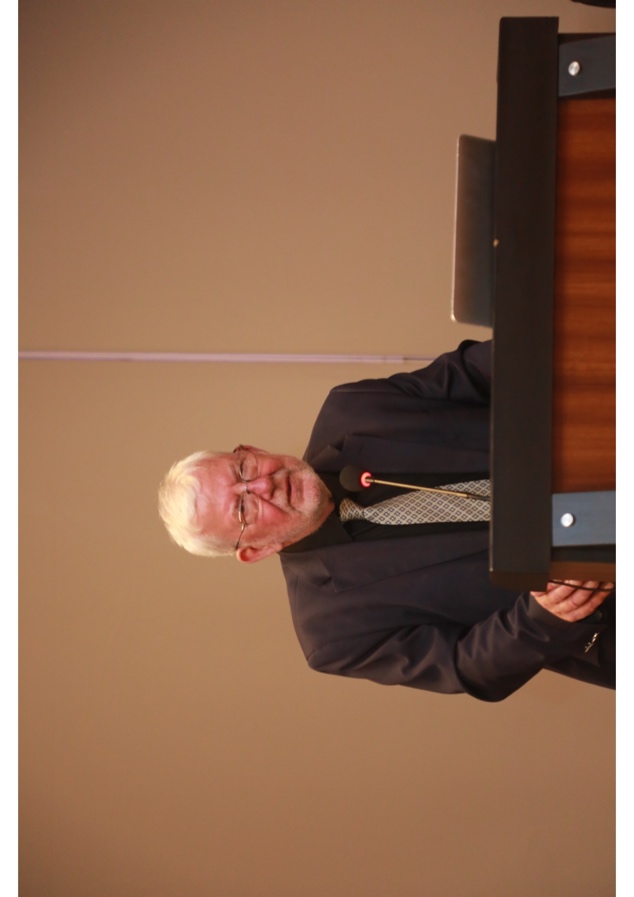 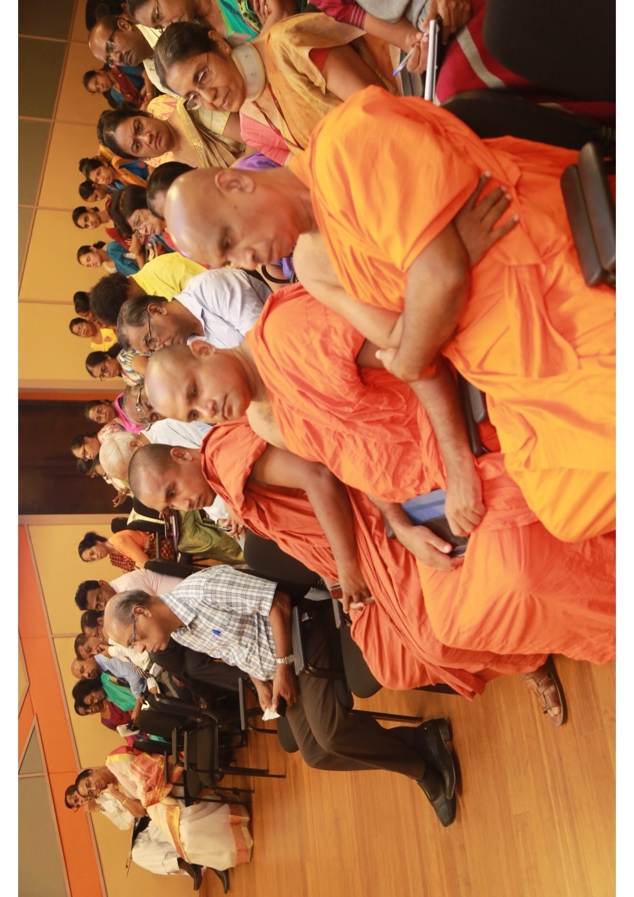 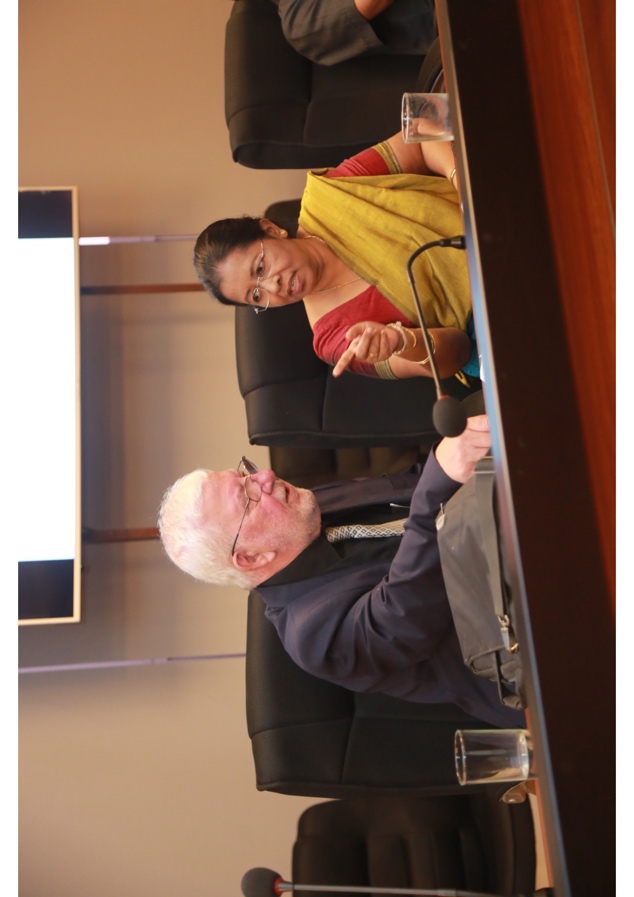 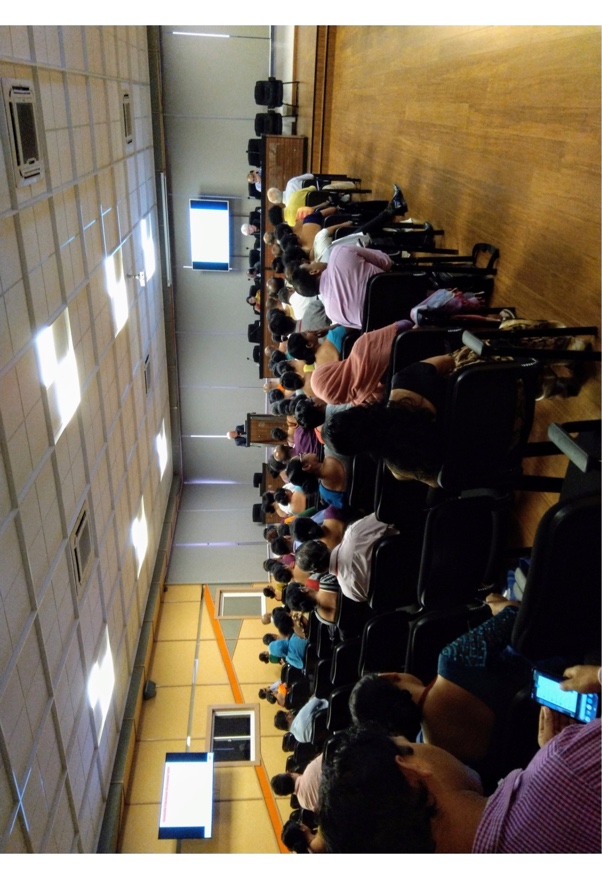 